Итоговая (рейтинговая) таблица
результатов участников школьного этапа всероссийской олимпиады школьниковПредмет: ЭкологияОО: МОБУ СОШ №88 г. Сочи им. Героя Советского Союза Баграмяна И.Х.Школьный координатор: Кесян М.С. 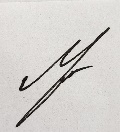 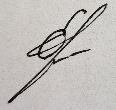 Члены жюри-организаторы в аудитории: Есипенко О.М. №ФИОКлассКласс
олимпФИО
педагогаБаллыСтатус1Зубова
Камилла Сергеевна9А9..17победитель2Данельян
Давид Анатольевич9А9..16призер3Офлиян
Анжелика Сергеевна9А9..16призер4Андриадис
Афина Арсеновна9А9..12участник5Устян
Анна Оганесовна9Б9..10участник6Бербер-Оглы
Сергей Ричардович9А9..8участник7Горбатова
Екатерина Сергеевна9Б9..6участник8Абян
Ангелина Арамовна10А10..18победитель9Аганесов
Мирослав Андреевич10А10..16призер10Себелева
Алина Александровна10А10..16призер11Трофимова
Дарья Дмитриевна10А10..10участник12Нечитайлов
Игорь Витальевич11А11..18победитель13Гогинян
Мери Сейрановна11А11..10участник